MO MATUA MA TAUSITAMAFesoasoani mo le maloloina lelei o tamaiti a'oga i aso malolō o a'ogaO lenei ta'iala manatu aogā ma puna o faamatalaga mo matua, tausitama ma aiga ina ia fesoasoani i le maloloina lelei o le mafaufau ma tagata talavou o latou tausia i le vaitaimi o aso malolō o a'oga. Ua aofia ai tautua e mafai ona aapa atu iai pe afai e mana'omia atili le fesoasoani.Gaoioiga e faapea ona fesoasoani i le mautinoa o le maloloina lelei o le mafaufauFaalaeia'u ou tagata talavou e:Faamalositino ma taumafa mea'ai maloloina lelei e faaleleia ai o latou uigaAve le faamuamua i le moe e fesoasoani i lou mafaufu ma le maloloina lelei o ou faalogona ootiaSailiili i gaoioiga e to'afilemu ai ma faiga e maua ai le onosa'iIa tumau ona fesoota'i atu ma talanoa e le aunoa i uo ma ē pele iā te oeIa faaavanoa se taimi e faia ai mea latou te fiafia iaiFaata'ita'i ona talanoa mautinoa iā te oe lava ia – ma faamanatu iā latou e lē o tuuna na o latouSaili le fesoasoani faapitoa pe a manaomia.1Ua fausia e le Matagaluega gaoioiga mo le maloloina lelei ma faatomuga mo talanoaga mo matua ma tausitama o tamaiti o i tausaga a'oga mo a'oga tulagalua ma tamaiti o i tausaga a'oga tulagalua.Lagonaina lea mea: puna o faamatalaga mo le mafaufau ma gaoioiga fai mo tamaiti a'oga o i vasega sinia (senior) i a'oga tulagalua. O le Mafaufau 'Ata'ata e faaoo atu ai aogā o le tausia e le tagata lava o ia, malamalama ma pulea faalogona ootia, magafagafa, ia agalelei iā te oe lava, faatautaia o tulaga le mautinoa ma sauniuni ai mo se suiga.Faailoilo atonu o loo manaomia e se tamaitiiti poo se tagata talavou le fesoasoani i le maloloina lelei o le mafaufauI nisi tualaga, o nei gaoioiga e lē lava e fesoasoani ai mo le mauaina o le mautinoa o le maloloina lelei o le mafaufau.Ia mata'itu lelei ma saili se fesoasoani faapitoa mo suiga e oo atu le umi i le lua vaiaso pe sili atu foi o iai pea e pei o le:Lē toe naunau pe aafia i goioiga sa masani ona fiafia iai'Lē lelei' faalogona, lē fiafia pe popole sa lē masani aiUa amata ona faigata tele mea e masani aiFaigofie ona tigā le loto pe itaFaia ni gaoioiga e tele ina lamatia ai, e pei o le tagofia o le 'avamalosi poo fualaau faasainaVavaeese pe ua lagona pei ua mamafa tele le 'avegaFaigata ona ua'itoto'a atu ma iai se faanaunaugaFaatumulia i le tele o mafaufauga lē mautinoaSui le moe ma le taumafa.2 3Tagata talavou fesoasoani le tasi i le isiO tagata talavouatonu o le a liliu atu le tasi i le isi mo le fesoasoania'o le'i saili atu mo se tagata matua poo se tasi o saunia maia le fesoasoani.O tagata talavou e mafai ona fesoasoani le tasi i le isi e ala i le:faafesoota'ia o le 000 pe afai ua manaomia vave e se uo le fesoasoani pe ua iai i se tulaga lamatia e afaina ai i latou lava poo isia'apa atu i se uo, ofo atu iai le fesoasoani ma faailoa atu iai e te manatu atu iā i latouia faailoa atu iā latou uo atonu latou te manaomia ona e ta'u atu i se tagata matua maufaatuatuaina e tusa ai ma o latou popolega.O le faia o nei ituiaga talanoaga e mafai ona faigata mo tagata talavou. O loo maua faamatalaga i auala e mafai ona fesoasoani ai tagata talavou i se uo i le uepesite a le headspace: Auala e fesoasoani ai i se uo o feagai ai ma faigataheadspace – o se ta'iala mo matua i lu'itau ma popolega i le a'oga https://headspace.org.au/friends-and-family/parents-guide- manatu aogā mo le pulea o popolega ma faafitauli i le a'oga/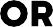 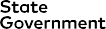 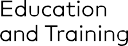 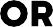 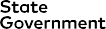 pepa faaali a le headspace o le ‘maloloina lelei o le mafaufau ma oe’ https://headspace.org.au/assets/Uploads/Mental-Health-Posters-mgpdf.pdfheadspace – auala e talanoa ai lau fanau e tusa ai ma le maloloina lelei o le mafaufau https://headspace.org.au/dads/Fesoasoani i le maloloina o le mafaufauGP i lou vaipanoaheadspace Fautuaga: tamaiti a'oga o le a'oga tulagalua o le Malo o Victoria, aofia ai ma latou faato'ā uma a'oga, e mafai ona maua auaunaga faufautua mai le headspace. I le vaitaimi o aso malolō, e mafai e tamaiti a'oga ona ō latou lava ia e ala i lo latou telefonii le nofoaga o le headspace i lou vaipanoa.eheadspace: 1800 650 890 www.headspace.org.au/eheadspaceKids Helpline: 1800 551 800 www.kidshelpline.com.auLifeline: 13 11 14 www.lifeline.org.auBeyond Blue: 1300 224 636 www.beyondblue.org.auHead to Help: 1800 595 212 www.headtohelp.org.auSuicide Call Back Service: 1300 659 467 www.suicidecallbackservice.org.auFaamatalaga i sauaga i le aiga ma tautua fesoasoaniFaafesootai le 000 mo le fesoasoani faanatinati.Fesoasoani i sauaga i le aiga ma puna o faamatalagaLaasaga Saogalemu (Safe Steps): 1800 015 188 www.safesteps.org.au1800RESPECT: 1800 737 732www.1800respect.org.auMea e lelei i le aiga:www.woah.org.au Fesoasoani i sauaga i le aigaPuna o faamatalaga mo le puipuia o le‑faamanu'alia e le tagata o ia lava ma le pule i le olaMauaina o se peleni o le tausia o le maloloina o le mafaufau (ReachOut)Mea e manaomia ona e iloa e tusa ai ma le faamanu'alia e le tagata o ia lava (headspace)Auala e fesoasoani ai pe afai ua fia pule se tasi i lona ola (SANE Australia)Puna o faamatalaga i le maloloina lelei o le mafaufauMental Health Toolkit: o loo iai puna o faamatalaga mo tamaiti a'oga, matua ma tausitama ina ia fesoasoani i le maloloina lelei o le mafaufau ma le sologa lelei o tamaiti ma tagata talavou o latou tausia:Raising Learners Podcast Series: o loo saunia mai ai fautuaga/faamatalaga mo matua/tausitama i mataupu e aofia ai le auala e tausia ai le saogalemu o lou alo i ala faasalalau i komupiutaPepa o mea moni-malamalama i le maloloina lelei o le mafaufaut (Okesene)A'oa'o auala e taulima ai taimi faigata (headspace)Ia faaauau i le olaga (ina ia tausia ai le  maloloina lelei o lou mafaufau) (headspace)Fesoasoani i lau tagata talavou i le vaitaimi o aso malolō (headspace)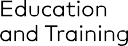 20-174(Matua)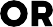 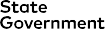 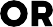 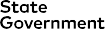 